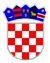 	REPUBLIKA HRVATSKAVUKOVARSKO-SRIJEMSKA ŽUPANIJAOPĆINA NEGOSLAVCIOpćinski načelnikKLASA: 008-02/20-01/01URBROJ: 2196/06-01-20-01Negoslavci, 31.12.2020. godine	Na temelju članka 11., stavka 5. Zakona o pravu na pristup informacijama („Narodne novine“ broj 25/13 i 85/15) i članka 32a, točke 2. Statuta Općine Negoslavci („Službeni vjesnik“ broj 04/20) Općinski načelnik Općine Negoslavci dana 31.12.2020. godine donosiPLANsavjetovanja s javnošću za 2021. godinuČlanak 1.	Utvrđuje se Plan savjetovanja s javnošću za 2021. godinu (u daljem tekstu: Plan).Članak 2.	Naziv akta prije čijeg donošenja se planira provođenje savjetovanja s javnošću temeljem Zakona o pravu na pristup informacijama, očekivano vrijeme donošenja i provedbe internetskog savjetovanja i način provedbe.Članak 3.	Utvrđuje se Plan kako slijedi:Članak 4.	Ovaj Plan stupa na snagu 01.01.2021. godine, a objavit će se na internet stranici Općine Negoslavci: http://opcina-negoslavci.hr/ .Općinski načelnik:Dušan JeckovRed.brojNaziv aktaOčekivano vrijemedonošenja Okvirno vrijeme provedbe savjetovanjaNačin provedbe1.Prijedlog Programa mjera suzbijanja patogenih mikroorganizama, štetnih člankonožaca i štetnih glodavaca za 2021. godinuPrvo tromjesečje30 danaInternetsko savjetovanje2.Izmjene i dopune Statuta Općine NegoslavciPrvo tromjesečje30 danaInternetsko savjetovanje3.Prijedlog Programa poticanja gospodarskog razvoja u Općini Negoslavci za 2021. godinuPrvo tromjesečje15 danaInternetsko savjetovanje4.Prijedlog Odluke o uvođenju video nadzora na području Općine NegoslavciDrugo tromjesečje30 danaInternetska stranica5.Odluka o uređenju prometa Prvo tromjesečje15 danaInternetska stranica